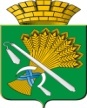   КАМЫШЛОВСКИЙ ГОРОДСКОЙ ОКРУГ  ПРОТОКОЛ № 2  публичных слушаний по вопросам землепользования и застройки   на территории Камышловского городского округа(в соответствии с постановлением главы Камышловского городского округаот 26.01.2016 года  № 75 «Об организации и проведении публичных слушаний по вопросам землепользования и застройки на территории Камышловского городского округа»)Дата проведения:     29 февраля 2016 годМесто проведения:  улица Свердлова, 41 (актовый зал),                                    город Камышлов, Свердловская  область Начало:                     18 ч. 00 мин.Окончание:               19 ч. 10 мин.Председательствующий                                                                   - Тимошенко О.Л.    публичных слушанийСекретарь                                                                                             - Соколова Г.В.Присутствовали: На основании журнала регистрации участников присутствовало - 88 чел. (приложение №1)На публичных слушаниях применялся демонстрационный материал: слайд-шоуВопросы, вынесенные на публичные слушания:1. Утверждение корректировки проекта планировки и проекта межевания территории в восточной части Камышловского городского округа.2. Предоставление разрешения на отклонение от предельных параметров разрешенной реконструкции объекта торговли, расположенного по адресу: Свердловская область, город Камышлов, улица Молодогвардейская, 11, с кадастровым номером 66:46:0104002:1495, с разрешенным использованием: «магазины», с изменением установленного расстояния от границы земельного участка (с западной и южной сторон) до смежного земельного участка номер 11 по улице Молодогвардейской, с 3,0 м. до 0,0 м., с возведением противопожарной стены (кирпич, блок).3. Предоставление разрешения на изменение разрешенного использования земельного участка с кадастровым номером 66:46:0101005:1315 «под дом индивидуальной жилой застройки (одноэтажный)» на условно разрешенный вид использования - «связь», расположенного по адресу: Свердловская область, город Камышлов, улица Красных Партизан, дом 7, общей площадью 37,00 кв.м.2ВЫСТУПАЛИ:Со вступительным словом о начале заседания публичных слушаний выступил глава Камышловского городского округа – Михаил Николаевич Чухарев:- Добрый вечер, в соответствии с постановлением главы Камышловского городского округа от 26.01.2016 года № 75 «Об организации и проведении публичных слушаний по вопросам землепользования и застройки на территории Камышловского городского округа» сегодня 29 февраля 2016 года проводятся публичные слушания по вопросам: 1. Утверждение корректировки проекта планировки и проекта межевания территории в восточной части Камышловского городского округа. 2. Предоставление разрешения на отклонение от предельных параметров разрешенной реконструкции объекта.3. Предоставление разрешения на изменение разрешенного использования земельного участка.- перед проведением заседания необходимо путём голосования избрать председательствующего на данных публичных слушаниях. Просим проголосовать за кандидатуру – Тимошенко Олега Леонидовича, заместителя главы администрации Камышловского городского округа. Просим проголосовать: «за» - 80 человек, председательствующим данных публичных слушаний назначен Тимошенко Олег Леонидович.- так же необходимо выбрать секретаря публичных слушаний. Предлагается кандидатура – Соколовой Галины Валерьевны - старшего инспектора отдела архитектуры и градостроительства администрации Камышловского городского округа. Просим проголосовать: «за» - 80 человек, секретарем публичных слушаний назначена – Соколова Галина Валерьевна. - предоставляю слово председательствующему данных публичных слушаний Тимошенко Олегу Леонидовичу.Тимошенко О.Л.: - Здравствуйте, сегодня в зале заседания будут рассмотрены и вынесены решения по трём вопросам, которые глава Камышловского городского округа озвучил, пожалуйста внимательно слушайте и задавайте все интересующие вопросы, у всех желающих будет возможность высказаться.Представляю вам докладчика на данных публичных слушаниях – Нифонтову Татьяну Валерьевну, главного архитектора, начальника отдела архитектуры и градостроительства администрации Камышловского городского округа.Нифонтова Т.В.: - Здравствуйте участники публичных слушаний, спасибо всем, что пришли сегодня на наше заседание, предлагаю предоставить слово секретарю публичных слушаний – Соколовой Г.В.:Соколова Г.В.: - На данный момент согласно журналу регистрации участников публичных слушаний 29 февраля 2016 года зарегистрировано 80 человек. Обращаю внимание тех, кто опоздал и подошёл позднее в конце заседания не расходиться, подойти и зарегистрироваться. 3- перед проведением слушаний в отдел архитектуры и градостроительства администрации Камышловского городского округа поступали телефонные звонки с уточнением рассматриваемых вопросов, на все вопросы были даны ответы. Так же в канцелярию администрации Камышловского городского округа поступили письменные заявления по рассматриваемому вопросу, которые сегодня в ходе заседания будут прочитаны и заслушаны. Участники публичных слушаний могут задавать интересующие вопросы: как в устной форме, после выступления докладчика, но на обсуждение и высказывание предложений регламентировано не более 10 минут на человека, так и в письменной форме через секретаря публичных слушаний.- согласно Положению о публичных слушаниях на территории Камышловского городского округа, утвержденных решением Думой Камышловского городского округа от 10.11.2005 года № 362 решения по каждому рассматриваемому вопросу принимаются путём открытого голосования простым большинством голосов от числа зарегистрированных участников слушаний, в течении всего заседания секретарем ведётся протокол публичных слушаний.- содокладчиком на данные публичные слушания никто не заявлялся.- позднее каждый желающий может ознакомиться с результатами публичных слушаний на официальном сайте Камышловского городского округа или в газете «Камышловские известия».По первому вопросу: утверждение корректировки проекта планировки и проекта межевания территории в восточной части Камышловского городского округа, докладчик публичных слушаний, начальник отдела архитектуры и градостроительства администрации Камышловского городского округа - Татьяна Валерьевна Нифонтова пояснила присутствующим, что по данному вопросу выступит ведущий градостроитель Букша Галина Юрьевна, представитель компании Общества с ограниченной ответственной «Инженерный центр Лидер-С», г. Екатеринбург, в рамках договора от 23 ноября 2015 года.Букша Г.Ю., представитель ООО «Инженерный центр Лидер-С» (на протяжении всего доклада была представлена презентации в виде слайдов на экране): - Данный проектируемый участок расположен в границах кадастрового квартала 66:46:0108003, в восточной части Камышловского городского округа.  Общая площадь территории в границах корректировки проекта планировки и проекта межевания составляет 22,6 га. Проектируема территория ограничена: с южной и восточной сторон – улица Северная, с северной стороны – гаражный комплекс. Согласно карте градостроительного зонирования Правил землепользования и застройки Камышловского городского округа, утверждённых решением Думы Камышловского городского округа от 16 июля 2009 года № 346 территория указанного земельного участка расположена в границах территориальной зоны СХ-6 (зона сельскохозяйственных угодий). В рамках проекта был разработан вариант планировочного решения территории, где планируется разместить объекты административного, бытового, коммунально-складского, транспортного и инженерного назначения.4- в зону размещения административных зданий (в районе перекрестка улицы Северной) будут входить: административно-бытовой корпус, который включаетв себя административные и офисные помещения, центры обработки данных, диспетчерские пункты, служебные помещения, контрольно-пропускной пункт, - в зону размещения коммунально-складских комплексов (вся северная часть территории) будут входить: овощехранилища, инженерный корпус по ремонту оборудования и тары, склады.- в зону размещения объектов инженерной инфраструктуры (по всей территории проектирования) будут входить пожарные резервуары, котельная, трансформаторный пункт.- в зоне размещения объектов транспортной инфраструктуры (в южной части) будут располагаться автозаправочная станция, автостоянки, автосервис, автомойка.Ежедневно на данной территории будут находиться около 350 человек, из которых около 240 – рабочий персонал. Планируемое размещение овощехранилищ и коммунально-складского комплекса не выше IV класса вредности. Для обеспечения безопасности дорожного движения на планируемой территории предлагается разместить пешеходные переходы и светофорный объект. На территории данного участка планируется строительство внутриплощадочных проездов. Для обеспечения беспрепятственного дорожного движения планируется создание наземных парковочных мест на территории проектируемых объектов.Тимошенко О.Л.: - Выносится на голосование: «кто за то, чтобы рекомендовать главе Камышловского городского округа утвердить корректировку проекта планировки и проекта межевания территории в восточной части Камышловского городского округа: «за» - 81, «против» - 0, «воздержались» - 7». По второму вопросу: о предоставлении разрешения на отклонение от предельных параметров разрешенной реконструкции объекта торговли, расположенного по адресу: Свердловская область, город Камышлов, улица Молодогвардейская, 11, с кадастровым номером 66:46:0104002:1495, с разрешенным использованием: «магазины», с изменением установленного расстояния от границы земельного участка (с западной и южной сторон) до смежного земельного участка номер 11 по улице Молодогвардейской, с 3,0 м. до 0,0 м., с возведением противопожарной стены (кирпич, блок), докладчик публичных слушаний, начальник отдела архитектуры и градостроительства администрации Камышловского городского округа - Нифонтова Т.В. пояснила, что по данному вопросу обратился заявитель Н. (представлены слайды с указанием местонахождения данного земельного участка).Н. принадлежат на праве собственности земельные участки, расположенные по адресу: улица Молодогвардейская, 11, город Камышлов, Свердловская область, в границах, установленных на местности: с кадастровым номером 66:46:0104002:1495, общей площадью 496,00 кв.м., с разрешенным использованием: «магазины» (Свидетельства о государственной регистрации права от ххххххх) и с кадастровым 5номером 66:46:0104002:1496, общей площадью 885,00 кв.м., с разрешенным использованием: «под дом индивидуальной жилой застройки (одноэтажный)».На земельном участке, общей площадью 885,00 кв.м. расположен индивидуальный жилой дом, принадлежащий на праве собственности Н. Данный участок является смежным земельным участком к участку, общей площадью 496,00 кв.м., на котором расположено нежилое здание, принадлежащее на праве собственности Н. Данное нежилое здание, которое в дальнейшем будет использоваться под магазин, расположено близко к границе земельного участка. Собственник просит разрешение на отклонение от предельных параметров разрешенного строительства с 3,0 м. до 0,0 м.Согласно карте градостроительного зонирования Правил землепользования и застройки Камышловского городского округа, утверждённых решением Думы Камышловского городского округа от 16 июля 2009 года № 346 территория указанных земельных участков расположена в границах территориальной зоны Ж-2 (зона малоэтажных многоквартирных жилых домов). По данному вопросу из зала были заданы вопросы о собственнике данного земельного участка, почему он не присутствует в зале заседания, так же были вопросы по противопожарным нормам и нормам согласно Правил землепользования и застройки Камышловского городского округа, а так же прозвучал вопрос о нецелесообразности голосования за этот вопрос, т.к. нет представителей данного земельного участка. На все вопросы из зала главный архитектор Камышловского городского округа Т.В. Нифонтова пояснила: что нормами и Правилами землепользования и застройки Камышловского городского округа предусмотрен отступ от границы земельного участка не менее 3 метров до планируемого нежилого здания, уменьшение расстояния возможно, если рассматриваемый объект возводить из негорючих строительный материалов (кирпич, блоки) и если большинством голосов проголосуют утвердительно на публичных слушаниях.Тимошенко О.Л.: Выносится на голосование: «кто за то, чтобы рекомендовать главе Камышловского городского округа предоставить разрешение на отклонение от предельных параметров разрешенной реконструкции объекта торговли, расположенного по адресу: Свердловская область, город Камышлов, улица Молодогвардейская, 11, с кадастровым номером 66:46:0104002:1495, с разрешенным использованием: «магазины», с изменением установленного расстояния от границы земельного участка (с западной и южной сторон) до смежного земельного участка номер 11 по улице Молодогвардейской, с 3,0 м. до 0,0 м., с возведением противопожарной стены (кирпич, блок): «за» - 13, «против» - 18, «воздержались» - 57». Нифонтова Т.В.: - Данный вопрос рекомендовать главе Камышловского городского округа вынести на повторные публичные слушания: «за» - 63, «против» - 4, «воздержались» - 21.По третьему вопросу: о предоставлении разрешения на изменение разрешенного использования земельного участка с кадастровым номером 66:46:0101005:1315 «под дом индивидуальной жилой застройки (одноэтажный)» 6на условно разрешенный вид использования - «связь», расположенного по адресу: Свердловская область, город Камышлов, улица Красных Партизан, дом 7, общей площадью 37,00 кв.м. докладчик публичных слушаний, начальник отдела архитектуры и градостроительства администрации Камышловского городского округа - Нифонтова Т.В. пояснила, что по данному вопросу в адрес администрации Камышловского городского округа поступило заявление от физического лица – В. В. принадлежат на праве собственности земельный участок, расположенный по адресу: улица Красных Партизан, дом 7, город Камышлов, Свердловская область, в границах, установленных на местности: с кадастровым номером 66:46:0101005:1315, общей площадью 37,00 кв.м., с разрешенным использованием: «под дом индивидуальной жилой застройки (одноэтажный)» (Свидетельства о государственной регистрации права от хххххххх). На данном земельном участке планируется разместить инфраструктурный объект - базовая станция ПАО «Мегафон». В зале заседания были продемонстрированы слайды из рабочей документации ООО «Монтаж Телеком» г. Екатеринбург по данной базовой станции с указанием на топографической основе, где планируют ее возведение, размеры и характеристики. Согласно карте градостроительного зонирования Правил землепользования и застройки Камышловского городского округа, утверждённых решением Думы Камышловского городского округа от 16 июля 2009 года № 346 территория указанных земельных участков расположена в границах территориальной зоны Ж-1 (зона усадебных и блокированных жилых домов). Докладчик Нифонтова Т.В.: - рассказала, что были представлены документы в виде рабочей документации, инженерно-геологического изыскания, экспертного заключения и санитарно-эпидемиологического заключения. - так же пояснила, что перед проведением публичных слушаний на имя председателя Комиссии по землепользованию и застройке Камышловского городского округа поступило обращение от отдела архитектуры и градостроительства администрации Камышловского городского округа о нецелесообразности изменения разрешенного использования рассматриваемого земельного участка, т.к. в соответствии с Генеральным планом развития Камышловского городского округа до 2032 года, утвержденным решением Думы Камышловского городского округа от 27.09.2013 года № 257, данная территория предусмотрена в целях усадебной застройки первой очереди, что не предполагает строительство объектов связи, так же предполагаемый объект связи будет располагаться в непосредственной близости с индивидуальными жилыми домами, с образовательным учреждением МАОУ «Школа №7» Камышловского городского округа и с железной дорогой. - ознакомила всех присутствующих и зачитала зарегистрированные заявления: от председателя микрорайона «Насоново» (район, где планируют возвести объект связи) - Бабиновой З.И. и от жителей, нижеподписавшихся в составе 58 человек, проживающих в данном микрорайоне, а так же заявление от Устюговой 7Т.Н. во всех этих заявлениях было выражено желание категорически отказать в возведении вышки сотовой связи, и дополнительно, что нет всех соответствующих документов.Тимошенко О.Л.: - Для обсуждения данного вопроса прошу высказаться, кто желает. Председатель микрорайона «Насоново» Бабинова З.И.: - От лица жителей нашего микрорайона прошу дать отказ в данном вопросе и нам хочется услышать комментарии от собственницы участка, которая отдала часть земли под строительство объекта связи «Мегафон», просим ее обосновать свою цель, для чего она желает перевести один вид разрешенного использования в другой.Заявителя В. в зале заседания не было. Отвечать на вопросы присутствующих вышел представитель ПАО «Мегафон» Козолович С.В. Козолович С.В.: - На сегодняшний день, мы все являемся уверенными пользователями сотовой связи, и у каждого из нас есть в руках сотовой телефон. О преимуществе сотовой связи Вы все знаете, что это очень удобно, что всегда можно контролировать своих родных, детей, узнавать информацию оперативно и вовремя, удобно дозваниваться до спецслужб. По указу президента РФ мы, как компания сотовой связи, должны улучшать приём связи, что даже в небольших деревнях должна быть доступна сотовая связь.В момент речи представителя ПАО «Мегафон» из зала постоянно доносились неодобрительные высказывания, слушатели часто перебивали и не давали полноценно высказаться и перейти к обсуждению. Приходилось вмешаться в обсуждение главе Камышловского городского округа Михаила Николаевичу Чухареву, который призывал всех присутствующих в зале вести себя цивилизованно, и каждому дать полноценно высказаться, чтобы не превращать публичные слушания в перекрикивание. Козолович С.В.: - На сегодняшний день сотовая связь еще желает быть совершенней, и для того, чтобы она была качественней, мы и добавляем базовые станции. Согласно санитарно-эпидемиологическому заключению установка такого объекта связи безвредна для человека. На данной момент на рассматриваемом участке построен фундамент для дальнейшего возведения вышки. Бабинова З.И.: - Мы против возведения данного объекта связи. И Ваши представленные документы не являются достоверными. В Ваших документах, нет точной привязки объекта связи к местности, у Вас указано несколько адресов, то адрес базовой станции «г. Камышлов, ул. Красных Партизан, 40 метров севернее дома № 9», то «г. Камышлов, ул. Красных Партизан, 40 метров севернее дома № 7», «южнее дома № 7» и т.п. Мы отправили в Министерство здравоохранения запрос по выданному Вам заключению, что станция безвредна, нам пришёл ответ, что разрешения Вам никто не выдавал. Так же от Талицкого Роспотребнадзора был ответ, что Вам не давалось разрешение на строительство объекта связи.Из зала заседания выступил представитель общероссийского общественного движения «Народный фронт» «За Россию»» - Басай Валерий Иванович.8Басай В.И.: - В ООД «Народный фронт» поступают многочисленные письменные жалобы, обращения от граждан России по подобным вопросам. Считаем, что слово должно оставаться за теми людьми, кто проживает в данном микрорайоне, на данной территории. Мы рассматриваемый вопрос возьмем под контроль и будем отслеживать дальнейшие действия.Из зала заседания выступила ещё одна представительница микрорайона «Насоново», которая так же высказала мнение об отказе данного вопроса - Устюгова Т.Н.Устюгова Т.Н.: - Представителями ПАО «Мегафон» не представлены: документы Роскомнадзора на использование частот объекта связи и характеристика оборудования, расчёты пожарных рисков и угрозы жизни и здоровья людей в соответствии с техническим регламентом, результаты проведенных лабораторных испытаний проб грунта и воды, расчетную сейсмичность, план рекультивации земель и мн.др., что указаны у меня в заявлении.Тимошенко О.Л.: - Вопрос для представителей ПАО «Мегафон», почему Вы на первом этапе не обратились в администрацию Камышловского городского округа по вопросу предоставления земельного участка под строительство объекта связи.Так же присутствующими в зале заседания были заданы вопросы о специфики базовой станции, какая есть ближайшая станция в рассматриваемом микрорайоне. На протяжении всего времени обсуждения вопроса по размещению базовой станции ПАО «Мегафон» постоянно звучали высказывания и споры. Атмосфера была накаленной. Председательствующий публичных слушаний Тимошенко О.Л.: -Выносится на голосование: «кто за то, чтобы рекомендовать главе Камышловского городского округа предоставить разрешение на изменение разрешенного использования земельного участка с кадастровым номером 66:46:0101005:1315 «под дом индивидуальной жилой застройки (одноэтажный)» на условно разрешенный вид использования - «связь», расположенного по адресу: Свердловская область, город Камышлов, улица Красных Партизан, дом 7, общей площадью 37,00 кв.м.: «за» - 3, «против» - 61, «воздержались» - 24». Заключительное слово предоставляется председательствующему публичных слушаний, заместителю главы администрации Камышловского городского округа – Тимошенко Олегу Леонидовичу: - спасибо всем за внимание, за активную гражданскую позицию, публичные слушания, проведены в соответствии с действующим законодательством Российской Федерации и нормативными правовыми актами Камышловского городского округа. Выносится на голосование решение собрания участников публичных слушаний от 29.02.2016 года по вопросам землепользования и застройке Камышловского городского округа (Приложение № 2): «Рекомендовать главе Камышловского городского округа:Утвердить корректировку проекта планировки и проекта межевания территории в восточной части Камышловского городского округа. 9Вопрос о предоставлении разрешения на отклонение от предельных параметров разрешенной реконструкции объекта торговли, расположенного по адресу: Свердловская область, город Камышлов, улица Молодогвардейская, 11, с кадастровым номером 66:46:0104002:1495, с разрешенным использованием: «магазины», с изменением установленного расстояния от границы земельного участка (с западной и южной сторон) до смежного земельного участка номер 11 по улице Молодогвардейской, с 3,0 м. до 0,0 м., с возведением противопожарной стены (кирпич, блок) - перенести на повторные публичные слушания.В вопросе о предоставлении разрешения на изменение разрешенного использования земельного участка с кадастровым номером 66:46:0101005:1315 «под дом индивидуальной жилой застройки (одноэтажный)» на условно разрешенный вид использования - «связь», расположенного по адресу: Свердловская область, город Камышлов, улица Красных Партизан, дом 7, общей площадью 37,00 кв.м. - отказать.Голосование: «кто за то, чтобы утвердить данные рекомендации: «за» - 77, «против» - 3, «воздержались» - 8».Публичные слушания считать состоявшимися. Секретарю публичных слушаний представить председательствующему публичных слушаний на подпись протокол публичных слушаний и заключение о проведение публичных слушаний. Заключение о результатах публичных слушаний направить главе Камышловского городского округа и опубликовать в газете «Камышловские известия» и на официальном сайте: www.gorod-kamyshlov.ru. 
Председательствующий публичных слушаний                                       О.Л. Тимошенко                                        	                                                           Секретарь			                                                                         Г.В. Соколова  